This form is for consideration of the development of a specific state-approved CTE course equivalency framework. In support of school districts’ efforts to adopt CTE course equivalencies in accordance with the requirements of RCW 28A.230.097 - Career and technical high school course equivalencies, this form should be completed for consideration of the development of additional state-approved CTE course equivalency frameworks.  Form submissions will be reviewed for inclusion in the list of state-approved courses as referenced in RCW 28A.700.070 - Course equivalencies for career and technical courses—Curriculum frameworks and course lists—Grants to increase academic rigor. Submissions will be responded to in person within 15 working days of receipt.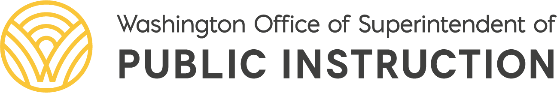 State Career and Technical Education (CTE)Course Equivalency Frameworks Request FormSubmitter Contact InformationName:      District/Organization:      Phone:      Email:      Course DetailsWorking Course Title:      Working Course Title:      CIP Code:      , (CIP Code Chart)Hours of Instruction:      CTE Program: Academic Content Area: Exploratory     or   Preparatory  NOTE: If Preparatory, the course must have an associated industry certificate or provide dual credit. See RCW 28A.700.030 - Preparatory secondary career and technical education programs—Criteria.Course Description: Please include evidence of need statement and source of high demand determination.Course Description: Please include evidence of need statement and source of high demand determination.Required - no limit	Required - no limit	Supporting Documentation: Check all that apply. Established local equivalency Course outline      (Send as an attachment.) Course syllabus      (Send as an attachment.) Set curriculum (CASE, PLTW, etc.)      (Send as an attachment.) Framework      (Send as an attachment.) Other     (Send as an attachment.)Return to:Return to:Return to:Return to:Career and Technical EducationP.O. Box 47200, Olympia, WA 98504equivalency@k12.wa.usequivalency@k12.wa.us360-725-6245OSPI USE ONLYOSPI USE ONLYOSPI USE ONLYOSPI USE ONLYReceived Date:  ____________________________________________________Received Date:  ____________________________________________________ Approved ApprovedInitial Screen (+15 working days) Due: ____________________________Initial Screen (+15 working days) Due: ____________________________ Denied DeniedInitial Screen Completed Date: ____________________________________Initial Screen Completed Date: ____________________________________ More Information Needed:    ___________________________________ More Information Needed:    ___________________________________Response to Submitter Date: ______________________________________Response to Submitter Date: ______________________________________CTE Program Supervisor Signature: ________________________________________________________________  Date: ________________________________CTE Program Supervisor Signature: ________________________________________________________________  Date: ________________________________CTE Program Supervisor Signature: ________________________________________________________________  Date: ________________________________CTE Program Supervisor Signature: ________________________________________________________________  Date: ________________________________Academic Content Area Signature:  ________________________________________________________________  Date: ________________________________Academic Content Area Signature:  ________________________________________________________________  Date: ________________________________Academic Content Area Signature:  ________________________________________________________________  Date: ________________________________Academic Content Area Signature:  ________________________________________________________________  Date: ________________________________